Муниципальное дошкольное образовательное бюджетное учреждение «Центр развития ребёнка – детский сад № 26 «Росинка» Арсеньевского городского округа692331, Приморский край, г. Арсеньев, ул. Ломоносова, 78,Тел.: 8 (42361) 4-13-95 ,  mdou-26@mail.ru23.08.202 г.                                                      ПРИКАЗ                                         №_61/1-аОб организации наставничества в МДОБУ ЦРР д/с № 26 «Росинка»  над педагогами на период 2023-2024 гг.В целях организации наставничества над молодыми и вновь поступившими педагогами в учреждение по вопросам приобретения и совершенствования индивидуальных профессиональных навыков, повышения профессионального уровня в первые годы работы в дошкольном учреждении после получения педагогического образования, а также после длительного перерыва в педагогической деятельности на 2022 - 2023 учебный год.ПРИКАЗЫВАЮ:1. Утвердить:- Список наставников и наставляемых на 2023-2024 учебный год (приложение 2);- Форму индивидуального плана наставничества (приложение 3);2. Разработать локальные акты на основании Примерного положения о программе наставничества в муниципальных образовательных учреждениях, подведомственных Управлению образования Администрации города Арсеньева.3. Назначить куратора – лицо, ответственное за организацию деятельности по реализации целевой модели наставничества в муниципальном образовательном учреждении Павленко С.А.4. Назначить наставников и внести необходимые данные в базу наставников;5. Педагогам-наставникам Бузиной О.М., Савчук О.В.:- разработать план индивидуального наставничества по направлению согласно приложению 3 в срок до 01.10.2023 г.;- обеспечить взаимодействие с наставляемыми педагогами на основании положения о наставничестве и в рамках индивидуального плана наставничества в течение 2023-2024 учебного года;- предоставить отчет о результатах наставничества за 2023-2024 учебный год на итоговом педагогическом совете (май 2024 г.)6. Наставляемым воспитателям: - изучать и максимально использовать педагогический опыт и знания наставника в своей педагогической практике;- обеспечивать выполнение заданий по рекомендациям наставника в рамках плана взаимодействия с наставником;- индивидуально обращаться к старшему воспитателю с проблемами и предложениями по совершенствованию работы с наставниками.7. Контроль за исполнением приказа возлагаю на старшего воспитателя Павленко С.А.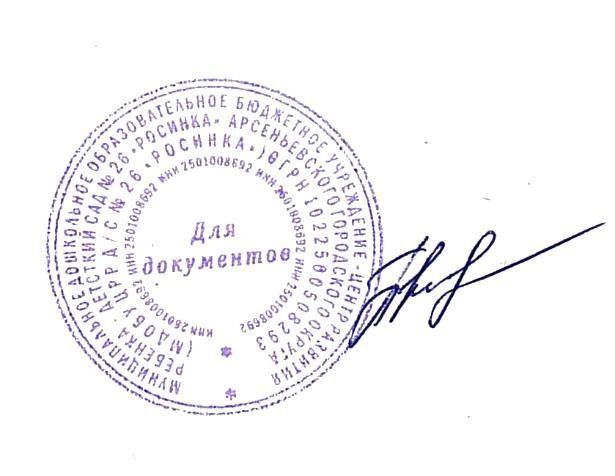 Заведующий МДОБУ ЦРР детский сад № 26 «Росинка»        ___________     Т.С. Пиковая